           Μητροπόλεως 26-28 (8ος όρφ.)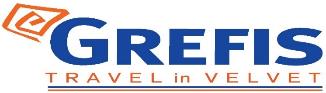 Αθήνα 105 63Τηλέφωνο: 210 3315621Φαξ: 210 3315623 – 4Email: info@grefis.gr                      BENELUX – ΚΑΤΩ ΧΩΡΕΣ 6ημ.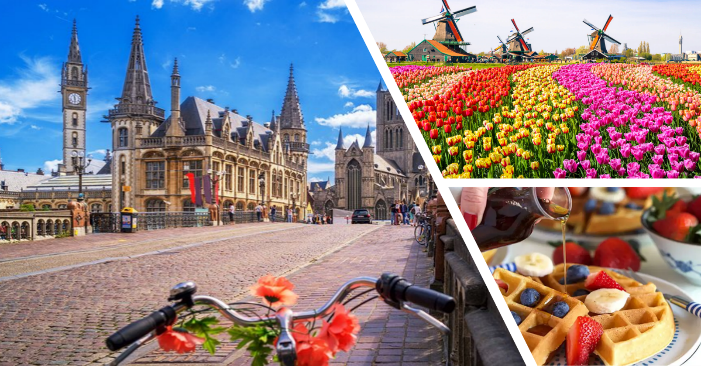 Άμστερνταμ, Βρυξέλλες, Γάνδη, Μπρύζ, Χάγη, Ντέλφτ, Zaanse Schans, Μάρκεν, Βόλενταμ Αναχώρηση:  01, 07 Μαΐου  ‘24                         1η μέρα: ΑΘΗΝΑ – ΒΡΥΞΕΛΛΕΣ – ΑΜΣΤΕΡΝΤΑΜ (Απογευματινή ξενάγηση) Συγκέντρωση στο αεροδρόμιο και απευθείας πτήση για τις Βρυξέλλες. Άφιξη, επιβίβαση στο πούλμαν και αναχώρηση για το Άμστερνταμ. Άφιξη και περιήγηση στα αξιοθέατα της πόλης που «επιπλέει». Θα δούμε τον παραδοσιακό “Μύλο του Rembrandt” στις όχθες του ποταμού Amstel, το εντυπωσιακό «Στάδιο Αρένα», το επιβλητικό “Rijksmuseum”,  την πανύψηλη «Δυτική Εκκλησία», το «μοναδικό Παλάτι του Βασιλιά» και τον  Κεντρικό  Σταθμό. Θα  δούμε επίσης την πλατεία Νταμ με τα βασιλικά ανάκτορα και την Νέα Εκκλησία, τις πλατείες Ρέμπραντ και Λάιτσεπλεϊν, το εντυπωσιακό κτίριο του πλωτού σιδηροδρομικού σταθμού,  το γραφικό Ροκινκάι και θα καταλήξουμε στην μεγάλη πλατεία με την Λυρική Σκηνή. Επιστροφή στο ξενοδοχείο και τακτοποίηση. Το βράδυ σας προτείνουμε προαιρετικό περίπατο στην περίφημη συνοικία «Τα Κόκκινα Φανάρια» - Red Light District. Διανυκτέρευση.2η ημέρα: ΑΜΣΤΕΡΝΤΑΜ – ZAANSE SCHANS – ΒΟΛΕΝΤΑΜ – ΜΑΡΚΕΝ Πρωινό στο ξενοδοχείο και χρόνος ελεύθερος. Νωρίς το μεσημέρι αναχωρούμε και διασχίζοντας το κλασικό τοπίο της  Ολλανδικής  εξοχής  με τα Polders  και  τα  μικρά  κανάλια  θα φθάσουμε  στο φημισμένο και  πανέμορφο χωριό Zaanse  Schans με τους παραδοσιακούς ανεμόμυλους. Συνεχίζουμε  με επίσκεψη στα  γραφικά ολλανδικά ψαροχώρια  Βόλενταμ και Μάρκεν. Κατά τη διάρκεια της εκδρομής, θα επισκεφτούμε κι ένα τοπικό, παραδοσιακό τυροκομείο, όπου «Η Μικρή Ολλανδέζα», ντυμένη με παραδοσιακή φορεσιά, θα μας εξηγήσει πώς παρασκευάζουν  τα  περίφημα  ολλανδικά  τυριά και θα έχουμε την ευκαιρία να δοκιμάσουμε τις γεύσεις τους. Επιστροφή στο ξενοδοχείο μας  στο  Άμστερνταμ. Διανυκτέρευση.   3η μέρα:  ΑΜΣΤΕΡΝΤΑΜ – ΧΑΓΗ - ΝΤΕΛΦΤ  -  ΒΡΥΞΕΛΛΕΣ   Πρωινό στο ξενοδοχείο.  Αναχώρηση  για  την  πόλη της «Ειρήνης», την  Χάγη, έδρα του  Διεθνούς  Δικαστηρίου  και του Ολλανδικού Κοινοβουλίου με το περίφημο «Παλάτι της  Ειρήνης», τα μοναδικής αξίας κτίρια που στεγάζουν Υπουργεία και Πρεσβείες  συγκροτώντας  την πιο κομψή , καθώς και τη μεγαλύτερη και κοσμική παραλία της Ολλανδίας, Scheveningen. Στη συνέχεια  θα κατευθυνθούμε  προς  την  μεσαιωνική  πόλη Ντελφτ, που ήταν η πρώτη πρωτεύουσα  του Ολλανδικού  κράτους,  μία  πόλη με πανέμορφο ιστορικό κέντρο και  μεγαλοπρεπούς βασιλικούς  ναούς.  Το απόγευμα άφιξη στις Βρυξέλλες. Τακτοποίηση στα  δωμάτια .Διανυκτέρευση4η μέρα: ΒΡΥΞΕΛΛΕΣ – ΓΑΝΔΗ – ΜΠΡΥΖ      Πρωινό στο ξενοδοχείου. Αναχώρηση  για την  γραφική  Γάνδη,  μία από τις αρχαιότερες πόλεις του Βελγίου και πρωτεύουσα της Επαρχίας της Ανατολικής Φλάνδρας, η πόλη που υπήρξε κατά τον μεσαίωνα ένα σπουδαίο εμπορικό λιμάνι της Ευρώπης.  Στην περιήγηση μας  στο μεσαιωνικό κέντρο της  πόλης θα δούμε το κάστρο των ιπποτών και  τον Καθεδρικό ναό του Αγίου Μπάβο όπου βρίσκονται έργα του γνωστού ζωγράφου  Ρούμπεν, του Ιερώνυμου Μπος και το υπέροχο τρίπτυχο που αποδίδεται στους αδερφούς Βαν Έικ. Συνεχίζουμε για την πρωτεύουσα της επαρχίας της Δυτικής Φλάνδρας, μια από τις ομορφότερες πόλεις της κεντρικής Ευρώπης, την Μπρυζ. Θα περπατήσουμε στο ιστορικό κέντρο της  πόλης και θα δούμε το πάρκο με τη «Λίμνη της Αγάπης», το παλαιότερο νοσοκομείο στην Ευρώπη του Αγίου Ιωάννη, το Ναό της Παναγίας, τη πολυφωτογραφημένη γέφυρα του Αγίου Βονιφάτιου, το δημαρχείο της πόλης και τέλος  το Κολέγιο της Ευρώπης και το πρώτο χρηματιστήριο στον κόσμο,  μοναδικό στολίδι της πόλης . Επιστροφή  αργά το απόγευμα στο ξενοδοχείο μας στις Βρυξέλλες.  Διανυκτέρευση.     5η μέρα: ΒΡΥΞΕΛΛΕΣ (ξενάγηση πόλης) Πρωινό νωρίς και πανοραμική περιήγηση στην αριστοκρατική πόλη, έδρα της Ευρωπαϊκής Ένωσης. Θα δούμε την πανέμορφη πλατεία Γκραντ Πλατς με το εντυπωσιακό Δημαρχείο, το κτίριο που στεγάζει το Μουσείο της Πόλης, τα φλαμανδικά αναγεννησιακά κτίρια, αλλά και το αγαλματίδιο του Μανεκέν Πις, που είναι το σύμβολο της πόλης ,το Βασιλικό Παλάτι, το Βελγικό Κοινοβούλιο, τον γοτθικό Καθεδρικό Ναό του Αγίου Μιχαήλ και της Αγίας Γουδούλης, τα κτήρια της Ευρωπαϊκής ‘Ενωσης, την Αψίδα του Θριάμβου στο πάρκο Σενκαντενέρ και τέλος το Ατόμιουμ που είναι το σήμα κατατεθέν των Βρυξελλών. 6η μέρα: ΒΡΥΞΕΛΛΕΣ - ΑΘΗΝΑ   Πρωινό και ελεύθερος χρόνος, αναχώρηση για την πτήση της επιστροφής μας στην Αθήνα.                               Early bookingΤιμή κατ’ άτομο σε δίκλινο                                  785€                   835€Τιμή σε μονόκλινο                                                 1060€                 1110€  Παιδική τιμή (μέχρι 12 ετών)                               735€                   785€Φόροι αεροδρομίων                                              225€                   225€        Σημείωση :Το Early booking ισχύει για  περιορισμένο αριθμό  θέσεων (10 με 15 πρώτες συμμετοχές). Η παιδική τιμή αφορά παιδιά μέχρι 12 ετών σε δωμάτιο με 2 ενήλικες.Περιλαμβάνονται:Αεροπορικά εισιτήρια οικονομικής θέσης Αθήνα – Βρυξέλλες & Ντίσελντορφ – Αθήνα για την αναχώρηση 01/05 & Αθήνα – Βρυξέλλες – Αθήνα με την Sky Express για την αναχώρηση 07/05.Διαμονή σε ξενοδοχεία 4* (Martins 4*, Park Inn Radisson Amsterdam 4*) ή παρόμοια.Πρωινό μπουφέ καθημερινά. Μετακινήσεις, ξεναγήσεις & εκδρομές με πολυτελή κλιματιζόμενα λεωφορεία, σύμφωνα με το  πρόγραμμα. Όλες οι περιηγήσεις πραγματοποιούνται με υπερσύγχρονο στόλο λεωφορείων EURO6, ο μοναδικός που διαθέτει ειδική κλιματιστική μονάδα με φυσικό ψυχικό αέρα και φίλτρα ενεργού άνθρακα εντός της καμπίνας, εξασφαλίζοντας όλα τα υγειονομικά πρωτόκολλα και φυσικά, την ασφάλειά σας.Επίσκεψη στο Zaanse Schans, όπου θα δούμε τους παραδοσιακούς ανεμόμυλους.Έμπειρος αρχηγός - συνοδός του γραφείου μας.Ασφάλεια αστικής/επαγγελματικής ευθύνης. Φ.Π.Α.Μια χειραποσκευή μέχρι 8 κιλά.Μια αποσκευή μέχρι 20 κιλά.Δεν περιλαμβάνονται:Φόροι αεροδρομίων (225€).Checkpoints (20€).Δημοτικοί φόροι ξενοδοχείων 18 €Είσοδοι σε μουσεία, αρχαιολογικούς χώρους, θεάματα και γενικά όπου απαιτείται. Ό, τι ρητά αναφέρεται ως προαιρετικό ή προτεινόμενο.Προαιρετική Ενισχυμένη ασφάλεια (με Covid) (20€).ΣΗΜΕΙΩΣΕΙΣΔιαφοροποίηση στη ροή – σειρά των επισκέψεων του προγράμματος, ενδέχεται να πραγματοποιηθεί, χωρίς να παραλειφθεί καμία επίσκεψη. Για τους επιβάτες που ταξιδεύουν με τη Sky Express, και επιθυμούν να ταξιδέψουν με εσωτερικές πτήσεις, το επιπλέον κόστος για όλη την Ελλάδα είναι από 100€.Για την αναχώρηση 01/05 η πτήση της επιστροφής, πραγματοποιείται από τις Βρυξέλλες.Πτήσεις Για την αναχώρηση 01/05 (επιστροφή από Βρυξέλλες)Αναχώρηση :  Αθήνα – Ντίσελντορφ    10.35 - 12.50  
Επιστροφή  :    Βρυξέλλες-Αθήνα 14:00 – 18:00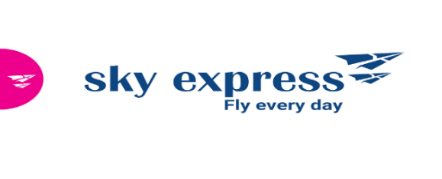 Για την αναχώρηση 07/05Αναχώρηση :  Αθήνα – Bρυξέλλες    10.45 - 13.00  
Επιστροφή  :   Βρυξέλλες – Αθήνα   19.45 – 23.45 